Пресс-релиз4 марта 2020 годаЗаходите в ПФР со смартфона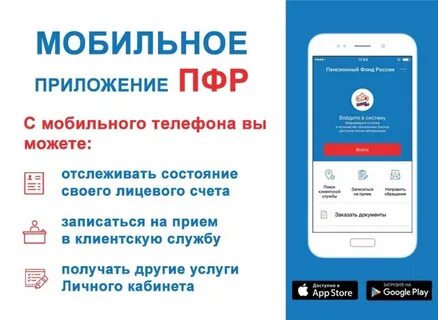 Получить информацию о состоянии своего лицевого счета в ПФР, проверить, перечисляет ли работодатель страховые взносы, записаться на прием в клиентскую службу или заказать нужный документ – все это доступно в смартфоне. Более 500 тысяч человек уже скачали приложение Пенсионного фонда для мобильных устройств, которое предоставляет еще более удобный доступ к ключевым электронным услугам и сервисам Личного кабинета ПФР для граждан.Мобильное приложение ПФР Электронные сервисы – это Личный кабинет гражданина в телефоне. Приложение бесплатное и доступно на платформах iOS и Android. После загрузки для начала работы в нем необходимо пройти авторизацию с помощью подтвержденной учетной записи на Портале госуслуг (https://www.gosuslugi.ru/), а также задать четырехзначный пин-код, с помощью которого в дальнейшем будет осуществляться вход в приложение.После авторизации на главной странице приложения можно увидеть данные о страховом стаже и количестве пенсионных баллов. Личный кабинет представлен несколькими разделами. С помощью приложения ПФР можно:- получить сведения о состоянии индивидуального лицевого счёта в ПФР, о назначенной пенсии и социальных выплатах, о размере (остатке) средств материнского (семейного) капитала, об истории своих обращений в ПФР;- найти ближайшую клиентскую службу ПФР;- записаться на приём;- заказать справки и документы;- направить обращение в онлайн-приёмную ПФР.